								Nr Księgi Ucznia……………………….(nadaje szkoła) Dyrektor Zespołu Szkół w Gdowie      Zwracam się z uprzejmą prośbą o przyjęcie mnie do wybranej poniżej szkoły:    Liceum Ogólnokształcące dla Dorosłych do klasy ________________LD         na rok szkolny __2020/2021__D A N E      O S O B O W E      K A N D Y D A T ANazwisko _________________________ Imiona _______________________________   Data urodzenia: dzień _________ miesiąc _____________________ rok ____________   PESEL      	|     |     |     |     |     |     |     |     |     |     |     |     Miejscowość urodzenia__________________________ województwo _________________   Adres zamieszkania: miejscowość __________________________ ulica _______________   nr domu/mieszkania ____________ kod ______-________ poczta _____________________   Dysfunkcje (dysleksja, dysgrafia): ……………………………………………..………………   Dane rodziców:   OJCIEC:   Nazwisko _____________________________ Imię __________________________   MATKA:   Nazwisko _____________________________ Imię __________________________   telefon komórkowy kandydata: ________________________________      Gdów, dnia_____________________   	   	   	____________________________    	   	   	   	   	   	   	   	   	   	(podpis kandydata)   Załączniki:świadectwo ukończenia szkoły 	oryginał3 fotografie do legitymacji, akt oraz do indeksu (opisane na odwrocie: imię i nazwisko)Klauzula Informacyjna RODOZgodnie z art. 13 ust. 1 i 2 RODO niniejszym informujemy, iż:Administratorem danych osobowych jest Zespół Szkół w Gdowie – Dyrektor SzkołyWyznaczono Inspektora Ochrony Danych dostępny pod adresem:  iod@iods.plSzczegółowe informacje dostępne są w siedzibie Zespołu Szkół w Gdowie lub na stronie szkoły www.zsgdow.edu.pl w zakładce Klauzula Informatyczna.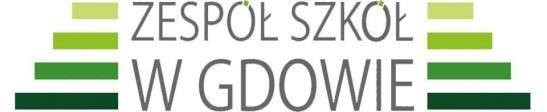 